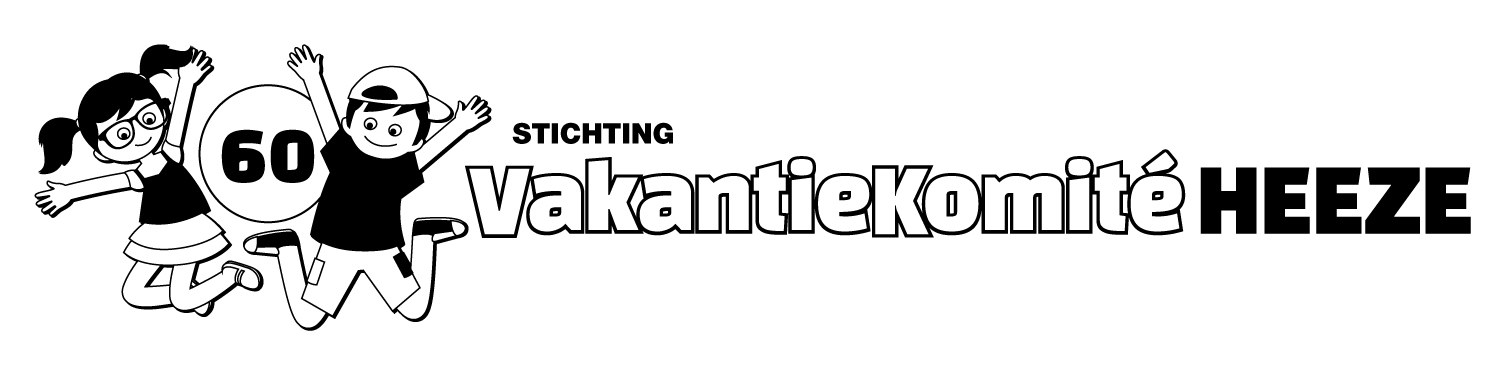 INSCHRIJFFORMULIER 2019 Lees eerst alles goed door voordat je het formulier invult !!ACHTERNAAM	: ............................................................................................................….……………………ROEPNAAM	: ......................................  GEBOORTEDATUM: ......./......../ ..............  JONGEN / MEISJEADRES	: ...............................................................………………… POSTCODE: …………………..TELEFOON	: 040- ..........................……… 06- ………………………... 06- ………………………...SCHOOL	: ......................................................................………....... GROEP: ........BOVENVERMELD KIND IS   WEL / NIET   (doorhalen wat niet van toepassing is)  IN HET BEZIT VAN EEN ZWEMDIPLOMA  A / B / C (doorhalen wat niet van toepassing is)  (wordt niets ingevuld dan gaan wij ervan uit dat het kind geen diploma heeft)HEEFT UW ZOON/DOCHTER AL EERDER DEELGENOMEN   JA / NEE   (doorhalen wat niet van toepassing is) Het formulier kan slechts voor één kind gebruikt worden. Voor meerdere kinderen aparte formulieren gebruiken.  Vul duidelijk in waaraan men wenst deel te nemen door het geldbedrag in de laatste kolom in te vullen. Inschrijven kan voor 1 of meerdere activiteiten.Dit formulier uiterlijk maandag 17 juni inleveren op Schutsakker 7 of  mailen naar info@vakantiekomiteheeze.nl		prijs bij           prijs bijdag/datum	programma		dagkaart	         voorinschrijving     geldbedrag maandag 	Speurtocht	 €   6,50                €    5,00		€..........,....	112 augustus							dinsdag	Amusementspark Tivoli	 € 19,00                €  16,50	€..........,....	213 augustus		woensdag	Mega Sport Festijn	 €   8,00                €    6,50		€..........,.... 	314 augustusdonderdag	Bobbejaanland	 €  30,00               €  26,00	€..........,....	415 augustus		vrijdag	Themadag ‘FBI’ 	 €    6,50               €    5,00	€..........,....	516 augustus	Mijn zoon/dochter neemt ook s ’avonds deel (vanaf groep 5) 		JA / NEE				Totaal bedrag	€..........,....Na de 1e kaartverkoop is deelname nog mogelijk middels dagkaarten. Deelname middels een dagkaart is alleen mogelijk indien er voor de betreffende activiteiten nog plaatsen beschikbaar zijn. Inschrijven kan 's morgens voor aanvang van de activiteiten.Voor een dagkaart bij busreizen kunt U zich in schrijven op een “INTEKEN/WACHTLIJST”.Deze lijst is steeds op school aanwezig. Deelname vindt plaats in volgorde van aanmelding.Indien er een plaats vrij komt wordt U door ons telefonisch benaderd. Geen telefoontje is geen deelname.Het te betalen bedrag bij voorinschrijving wordt verhoogd met extra administratie kosten.De prijzen hiervan staan vermeld op het inschrijfformulier.Annuleren kunt u tot 3 dagen voor aanvang van het programma.Annuleringskosten bedragen 25%.DEELNEMERSKAARTEN MOETEN AFGEHAALD WORDEN OP                                        VRIJDAG 21 JUNI EN/OF OP DONDERDAG 27 juni 2019 tussen 18.30 - 20.00 uur.